2 вариантТестовая частьПлощадь прямоугольника АВСD равна 18. Найдите  сторону АВ прямоугольника, если известно, что ВС = 6.1) 10                      2) 2,5                     3) 3                        4) 5Площадь квадрата со стороной  3 равна 1) 36       2) 18      3) 100       4) 12Диагональ  AC  параллелограмма  ABCD  образует с его сторонами углы, равные 30° и 45°. Найдите больший угол параллелограмма.
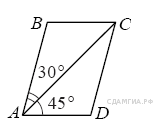 Сторона ромба равна 60, а острый угол равен 60° . Высота ромба, опущенная из вершины тупого угла, делит сторону на два отрезка. Каковы длины этих отрезков?
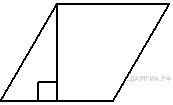 Сумма двух углов равнобедренной трапеции равна 220°. Найдите меньший угол трапеции. Ответ дайте в градусах.Найдите площадь прямоугольного треугольника, если его катет и гипотенуза равны соответственно 15 и 39.Найдите площадь параллелограмма, изображённого на рисунке. 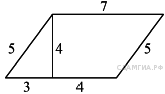 В треугольнике ABC угол C прямой, BC = 3 , cosB = 0,6. Найдите  AB. 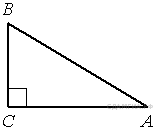 Какие из следующих утверждений верны?Сумма углов выпуклого четырехугольника равна 180°.Если один из углов параллелограмма равен 60°, то противополож    ный ему угол равен 120°.Диагонали квадрата делят его углы пополам.Если в четырехугольнике две противоположные стороны равны, то этот четырехугольник — параллелограмм.Практическая частьВ треугольнике ABC с тупым углом ACB проведены высоты AA1 и BB1. Докажите, что треугольники A1CB1 и ACB подобны.